 АДМИНИСТРАЦИЯ 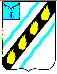 СОВЕТСКОГО МУНИЦИПАЛЬНОГО РАЙОНА САРАТОВСКОЙ ОБЛАСТИ	 ПО С Т А Н О В Л Е Н И Е  от 06.03.2013г. № 239                          р.п.Степное Об утверждении среднесрочной целевой программы «Оптимизация сети муниципальных бюджетных общеобразовательных учреждений Советского муниципального района на 2013-2014 годы»  целях обеспечения доступности и повышения качества образования на территории  Советского  муниципального района администрация    Советского муниципального района  ПОСТАНОВЛЯЕТ: 1.Утвердить  среднесрочную  целевую  программу  «Оптимизация  сети муниципальных  бюджетных  общеобразовательных  учреждений  Советского муниципального района на 2013-2014 годы» согласно приложению.   Контроль  за  исполнением  данного  постановления    возложить  на председателя  комитета  по  вопросам  социальной  сферы  администрации Советского  муниципального района  Г.В.Дябина.   Постановление  вступает  в  силу  с  момента  его  опубликования (обнародования). И.о. главы администрации Советского муниципального района                                               С.В.Пименов	  Рогожина В.С.  02 41    Приложение  Постановлению администрации Советского муниципального района от 06.03.2013г. № 239 СРЕДНЕСРОЧНАЯ  ЦЕЛЕВАЯ ПРОГРАММА «ОПТИМИЗАЦИЯ СЕТИ МУНИЦИПАЛЬНЫХ БЮДЖЕТНЫХ ОБЩЕОБРАЗОВАТЕЛЬНЫХ УЧРЕЖДЕНИЙ СОВЕТСКОГО МУНИЦИПАЛЬНОГО РАЙОНА  НА 2013-2014 ГОДЫ» (далее – Программа) р.п. Степное 2012 год  Паспорт  Программы Среднесрочная целевая  программа «Оптимизация  сети  муниципальных Наименование программы бюджетных  образовательных  учреждений Советского муниципального района  на 2013- 2014 годы» (далее - Программа) Правовое основание  для разработки программы Заказчик программы Разработчик  программы                            Цели и задачи программы    Сроки реализации программы                          Исполнители программы    Общий объём финансирования Программы Закон Российской Федерации  от 10.07.1992   3266-1 «Об образовании»Администрация Советского муниципального района Управление  образования  администрации Советского муниципального района Цель Программы – обеспечение доступности   повышение  качества  образования  на территории  Советского  муниципального района. Для достижения цели программы необходимо решить следующие задачи:   Создание  условий  для  получения качественного  дошкольного  и  общего образования.   Обеспечение  государственных  гарантий доступности  и  равных  возможностей получения  общего образования.  Создание системы школьных перевозок. 4.Повышение  качества  ресурсного обеспечения  общеобразовательных учреждений  с  учетом  их  экономической эффективности. 2013-2014  год Управление образования администрации Советского муниципального района, муниципальные бюджетные образовательные учреждения Советского муниципального района Местный бюджет: 60,0 тыс. рублей 2013г.- 48,0 тыс.руб.; 2014г.-12,0 тыс.руб.     в  результате  реализации  мероприятий Программы к концу 2014 года планируется: -обеспечить  устойчивое  развитие  системы образования  с  учетом  социально- экономических,  культурных, демографических  условий  Советского муниципального района;        -обеспечить  создание  условий  для удовлетворения  потребностей  граждан, общества  и  рынка  труда  в  качественном образовании  в  связи  с  введением федеральных  государственных образовательных стандартов (ФГОС); -увеличить долю школьников, обучающихся   муниципальных  бюджетныхОжидаемые результаты образовательных  учреждениях  Советского муниципального  района,  в  которых образовательный  процесс  полностью обеспечен  учителями,  имеющими специальность  в  соответствии  с преподаваемым  предметом,  и  условия обучения  соответствуют  современным требованиям;  -увеличение средней наполняемости классов:  городской местности с 21,1 до 22,2 человек, сельской местности – с 10,4 до 10,5 человек;-увеличение средней численности обучающихся на 1 учителя в муниципальных бюджетных образовательных учреждениях с 9,3 до 10,3 человек;   увеличить  охват  детей  дошкольным образованием на 40 человек.  программы                       управлением  образования  администрации Советского муниципального района.  Характеристика проблемы   2009-2010  учебного  года  в  Советском  муниципальном  районе функционируют  11 общеобразовательных учреждений, в том числе 6 средних, 5 основных школ с одним филиалом и 12 дошкольных образовательных учреждений.  Структура сети общеобразовательных учреждений Советского района п/п Тип учреждения 2010 г. (на 01.09.) 2011 г. (на 01.09.) 2012 г. (на 01.09.) город село город село  город  село Задача  оптимизации  сети  образовательных  учреждений  поставлена Правительством  Российской  Федерации  по  модернизации  системы  российского образования.  При  этом  оптимизация  сети  сельских  школ  рассматривается    как важный  инструмент  повышения  социально-экономической  эффективности образовательной  системы  района,  региона,  а  также  образовательной  системы Российской Федерации в целом. На 01.09.2012 года в  Советском районе осуществляют свою деятельность 4 малокомплектные школы с 1 филиалом с общим количеством учащихся 276 человек: Задачи  обеспечения  доступности  качественного  образования  для  сельских школьников требуют незамедлительного решения следующих проблем: обеспечение качественного  профильного  обучения,  устаревшая  материально-техническая  база, слабое кадровое обеспечение, недостаточный уровень финансовой обеспеченности, отсутствие или недостаточное развитие современных коммуникаций и транспортных средств.           Кроме того, в малокомплектных школах ребенок лишен полноценного общения в детском коллективе, позволяющем вырабатывать необходимые навыки жизни  в  социуме.  Именно  поэтому  положение  в  сельской  школе,  особенно  в малокомплектной, вызывает тревогу и опасение всего общества.  Доля малокомплектных школ   в Советском районе значительна, в среднем она составляет 83,3% от общего числа основных общеобразовательных сельских школ.   социальной  точки  зрения,  происходит  дискриминация  учащихся  по  месту проживания,  потому  что  обучающиеся  в  сельских  малокомплектных  школах  по объективным  причинам  не  получают  знаний,  достаточных  для  продолжения образования и получения профессии, а также для дальнейшего трудоустройства по социально привлекательным специальностям.  малокомплектных школах района на 1 педагога в среднем приходится 5,1 ученика.  11%  (24  педагога)  преподавателей  работают  не  по  специальности,  28 учебных предметов ведут не специалисты. Из 24 педагогов, ведущих предметы не по  специальности,  10  не  прошли  курсы  повышения  квалификации  по преподаваемому предмету.    введением  государственного  стандарта  второго  поколения  необходимо констатировать,  что  школы  не  смогут  его  реализовать  в  полной  мере,  не применяются  такие   виды  занятий,  как  учебные  практики,  проектная  и исследовательская  деятельность,  предусмотренные  учебным  планом,  для  чего необходима хорошая материально-техническая база.  районе сохраняется тенденция к сокращению количества  обучающихся. За последние  4 года произошло снижение общей численности обучающихся на 9,6 %.   связи  с  уменьшением  количества  обучающихся  актуальна      проблема наполняемости    школ,  что  в  значительной  мере   снижает  эффективность использования финансовых ресурсов системы образования и негативно отражается на качестве обучения. Для решения этой проблемы необходимо проведение работы по оптимизации сети образовательных учреждений. Это позволит оптимизировать штатные расписания школ и снизить численность персонала на 5%. Оптимизация сети позволит улучшить условия для обучения 67 школьников, а также снизить неэффективные  расходы  в  муниципальной  системе  образования,  обеспечить доступность качественного дошкольного образования для детей от 3 до 7 лет. Таким  образом,  главными  направлениями  в  работе  системы  образования Советского  района  являются  сохранение  фундаментальности  образования, повышение его качества, обеспечение общедоступности бесплатного дошкольного и общего  образования.  Решение  проблемы  видится  в  оптимизации  сети общеобразовательных учреждений.  II. Основная цель и задача Программы Сроки её реализации Основная цель Программы – обеспечение доступности и повышение качества образования на территории Советского муниципального района. 	 Задачи Программы:    создание условий для получения качественного общего образования;  обеспечение  государственных  гарантий  доступности  и  равных  возможностейполучения  общего образования;    повышение качества ресурсного обеспечения общеобразовательных учреждений с учетом их экономической эффективности;  создание сети опорных и базовых школ с филиалами; увеличение охвата детей дошкольным образованием.III. Перечень программных мероприятий  Повышение эффективности функционирования сети муниципальных бюджетных образовательных учреждений Управление образования Реорганизация основной 	администрации Реорганизация средней 	администрации 1.3. школы с. Александровка в основную школу 12,0 Советского района, руководитель учреждения 2013г.  Управление Установление 	образования  Информационно-аналитическое сопровождение Программы Управление 	2013-Мониторинг хода 	образования 	2014гг. IV. Механизм реализации Программы Текущее  управление  реализацией  Программы  осуществляется  управлением образования администрации Советского муниципального района. Ресурсное обеспечение Программы Общий объем финансирования мероприятий Программы составляет 60,0 тыс. рублей за счет средств местного бюджета муниципального района.   том числе: средства Год Всего (тыс. рублей) средства областного бюджета местного бюджета (прогнозно) Итого: 60,0 0 60,0 VI. Структура сети общеобразовательных учреждений  Советского района по завершению реализации Программы Таблица №1 2012 г. 	2013 г. 	2014г. № Статус учреждения (на 01.09.) (на 01.09.) (на 01.09.) п/п город  село  город  село 	город 	село из них со структурным подразделением «Отделение 0 0 0 0 1 0 1. дошкольного образования детей» из них лицей из них с филиалом начальной ступени обучения 0 0 0 0 1 0 0 1 0 0 0 0   Основная школа, в том числе: 0 5 0 4 0 5 основная школа с филиалом 0 1 0 1 0 1 Итого общеобразовательных учреждений:  4 7 4 6 4 6 Филиалы: 0 1 0 2 0 2 Структурное подразделение «Отделение дошкольного образования детей» 0 0 0 0 1 0 Таблица №2 Статус учреждения Наименование учреждения -МБОУ-СОШ №1 р.п.Степное (базовая),  -МБОУ-СОШ р.п.Пушкино (базовая), - МБОУ-СОШ с.Мечётное (базовая ), - МБОУ-СОШ с.Золотая Степь (базовая), Средняя общеобразовательная школа Основная общеобразовательная школа Начальная общеобразовательная школа -МБОУ-СОШ р.п.Советское, -МБОУ- лицей р.п.Степное (СОШ №2 р.п.Степное) -МБОУ-ООШ с.Новокривовка,  -МБОУ-ООШ с.Александровка,  -МБОУ-ООШ с.Розовое, -МБОУ-ООШ с.Любимово -Филиал школы с.Новокривовка в с.Новолиповка -Филиал школы с.Золотая Степь в с.Пионерское VII. Контроль за ходом реализации Программы Проведение  ежегодной  оценки  эффективности  реализации  Программы управлением образования администрации Советского муниципального района. Верно: Управляющий делами                                                                               С.В.Байрак Система контроля  за исполнением  проведение эффективности  реализации  Программы ежегодной оценки 1. Средняя школа, всего: 4 2 4  2  4  2 2. Из них базовых  с профильным обучением 3 1 3  1  3  1 3. Основная школа 0 5 0  5  0  5 4. Начальная школа 0 0 0  0  0  0 Филиал 0 1 0  1  0  1 № п/п                   Общеобразовательное учреждение Контингент учащихся 1.           МБОУ-ООШ с.Золотая Степь 95 2.           МБОУ-ООШ с.Новокривовка 68 3.           МБОУ-ООШ с.Любимово 67 4.           МБОУ-ООШ с.Пионерское  25 5.           Филиал ООШ с.Новокривовка в с.Новолиповка 21 ИТОГО: 276 Учебный год Контингент учащихся 2009/2010 2760 2010/2011 2638 2011/2012 2593 2012/2013 2523 № п/п          Наименование мероприятия Финансирование (тыс. руб.) Исполнители Сроки 1.1.  школы с.Золотая Степь в среднюю школу 12,0 Советского района, руководитель учреждения 2013г. 1.2. Реорганизация  начальной школы с.Пионерское  в форме присоединения в качестве филиала средней школе  с.Золотая Степь 12,0 Управление образования администрации Советского района, руководитель учреждения 2013г. Управление образования 1.4.  государственного статуса               12,0 «Лицей» СОШ №2 р.п. Степное администрации Советского района, руководитель учреждения 2013г. 1.5. Открытие структурного подразделения школы р.п.Пушкино «Отделение                12,0 1.6. дошкольного образования детей» (на базе школы р.п. Пушкино)  Управление образования администрации Советского района, руководитель учреждения 2014г. Передача части неиспользуемых зданий в казну Советского                               - Управление образования администрации Советского района, руководители учреждений 2013г. муниципального района 2.1.                                                                - реализации программы Советского муниципального района  ИТОГО  финансирование  по Программе: 60,0 2013 48,0 0 48,0 2014 12,0 0 12,0 Средняя школа, всего: 4 2 4 2 4 2 из них базовых  с профильным обучением 3 1 2 2 3 1 